                                                                    Курение и проблемы со здоровьемПроблема табакокурения глобальна для всего  земного шара. По статистическим данным, каждый год в мире умирает более 5 миллионов человек  (каждый 12-й житель планеты ),  к 2030 году табак станет главной причиной смерти во всём мире (до 10 миллионов смертей в год, это  каждый 6-й человек планеты). Чем раньше подросток приобщиться к вредным привычкам, тем более велика вероятность того, что они так и не сможет от них избавиться. 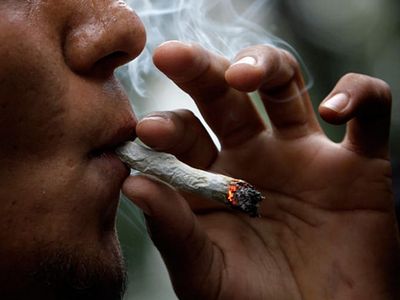 Табак – распространённый, растительный наркотик, имеющий в своём составе ядовитый алколоид – никотин.   Вне зависимости от качества табака, толщины сигареты, сложности фильтра, любая сигарета содержит около 4 тысяч химических соединений и несколько сотен ядовитых веществ,  60 из которых вызывают онкологические заболевания. От токсических веществ, содержащихся во вдыхаемом табачном дыму, страдают все органы и системы человека. Доказано, что курение провоцирует развитие 18 форм рака у курящего человека ( полости рта, гортани, пищевода, лёгкого, желудка, поджелудочной железы, мочевого пузыря, почек, молочной железы, матки и др). В первую очередь от курения страдают органы дыхания: 98% смертей от рака гортани, 96% от рака лёгких, 76% от хронического бронхита. Вероятность возникновения опухоли в том или ином органе у курящего человека сопряжена с  возрастом -  в котором начато  курение;  количеством выкуренных в день сигарет;  стажем  курения в годах.    	Курение является причиной заболевания сердечно-сосудистой системы (нарушение ритма, инфаркт, стенокардия, мозговой инсульт), заболевания сосудов конечностей (закупорка тромбами сосудов), хронические бронхиты и эмфизема лёгких, заболевания желудочно – кишечного тракта (язва, гастрит), снижение половой функции ( бесплодие, снижение потенции), возникновения патологии беременности (выкидыши, внутриутробная гибель плода, синдром внезапной младенческой смертности, отставание детей в физическом и умственном развитии), снижение иммунитета, усугубляет протекание атеросклероза, гипертонической болезни, гастрита.  Доказано, что табачный дым вреден не только для самого курильщика, но и для тех, кто находится с ним рядом. Дым,  струящийся от зажжённой сигареты, содержит в 50 раз больше канцерогенных веществ, чем дым, вдыхаемый через фильтр сигареты. Особенно вреден табачный дым для  маленьких детей и беременных женщин. У маленьких детей он вызывает острые и хронические заболевания среднего уха, приступы астмы у больных  и провоцирует развитие астмы у здоровых, приводит к увеличению бронхитов, пневмоний, респираторных  вирусных  инфекций.  Цена курения для отдельного человека – разрушенное   здоровье  и  здоровье  близких людей; короткая жизнь и ранняя смерть (средняя потеря продолжительности жизни курящих людей -  15 – 20 лет).  Наиболее эффективным способом снижения опасности для здоровья  курящего человека остаётся прекращение курения. Отказ от курения позволит продлить жизнь, предотвратить до 30%  онкологическими заболеваниями, ежегодно спасти от смерти 2 миллиона человеческих жизней. Отказ от курения длительный процесс, который требует больших усилий и желания курящего  человека. По данным статистики, только одному из 100 курильщиков удаётся отказаться от вредной привычки с первого раза. Когда человек пытается бросить курить, он испытывает многочисленные неудобства: раздражительность, тревогу, беспокойство, сердечную недостаточность, неуверенность в своих поступках. Табачная зависимость –  это болезнь, а болезнь лучше предупредить, чем лечить. 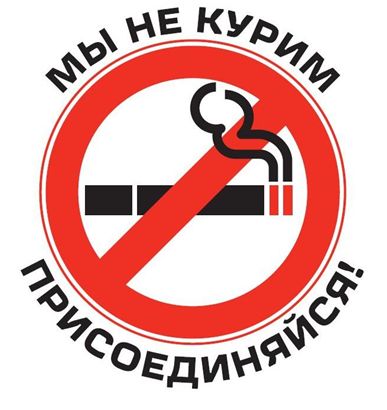  Помните,  безвредных сигарет не существует. Переход на сигареты со сниженным уровнем содержания смолы и никотина может вызвать резкое увеличение их потребления, при этом вдыхание дыма происходит более глубоко, что приводит к усилению его влияния на лёгкие курящего.                            Паразитологические заболеванияПаразитология является разделом медицины, который изучает ряд заболеваний, вызванных паразитами. Паразиты встречаются очень часто.  Диагностируются данные заболевания не во всех случаях, так как паразитов не видно. Родители, которые внимательные, могут отметить у своего ребенка вялость, бледность, плохой аппетит, кожа имеет бледный, сероватый цвет. Если есть такие признаки, то следует обращаться для начала к педиатру. Все заболевания паразитологии:Грибковые заболевания;Лямблиоз;Чесотка;Педикулез;Гельминтозы.Паразитарные заболевания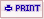 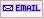 По данным ВОЗ, паразитарными болезнями в мире заражено более 4,5 млрд. человек. Средняя заболеваемость населения Земли составляет 100 млн в год при этом в США каждый второй гражданин является носителем паразитарного заболевания, а в странах Европы заражено паразитами треть населения. В течение жизни практически каждый россиянин переносит паразитарное заболевание. Специалисты считают, что уровень заражения паразитами значительно превышает официальные показатели и достигает в ряде стран  90%.

Паразит - организм, который использует особь другого вида (хозяина) в качестве источника пищи и среды обитания. Паразит и хозяин находятся в антагонистических отношениях.

Паразитарные заболевания могут быть вызваны как патогенными бактериями, так и паразитическими простейшими, паразитическими членистоногими, вирусами, паразитическими червями. Паразиты, как у человека, так и у животного могут поразить любую часть организма, даже глаза и мозг.

Пути заражения паразитами различны:Через пищеварительный тракт с немытыми овощами, фруктами, ягодами, плохо прожаренным мясом и рыбой, через зараженную воду или почву, контакт с животными (например: в 1 г кошачьих фекалий содержится до 20 миллионов цист токсоплазм; эхинококкозы передаются с меховыми изделиями), при не соблюдении санитарно-гигиенических правил (как населения, так и продавцов, работников пищевой промышленности и общественного питания). Часто на одной буханке хлеба из уличной палатки можно обнаружить яйца нескольких видов гельминтов.При вдыхании пыли с яйцами или цистами паразитов.Паразиты могут активно пробуравливать покровы и внедряются через них. Так, личинки шистосомов, прободая кожу, попадают в организм человека во время купания в пресноводных водоемах.Трансмиссивный (через укусы насекомых). Комары являются переносчиками малярии, филяриатоза и других паразитов.От человека к человеку (чесотка, энтеробиоз и др.), в частности, во время беременности от матери к плоду (токсоплазмоз).Заражение тропическими паразитарными болезнямиЛюди, не осознают тот факт, что симптоматика вяло протекающих паразитарных болезней, неспецифична. И большинство обращается к непрофильным специалистам: аллергологу, гастроэнтерологу и т.д., в зависимости от ведущих симптомов заболевания. В результате, человек лечится годами, не подозревая об истинной причине своей болезни. В письме "О профилактике паразитарных заболеваний" Министерства Здравохранения РФ сказано: "Паразитарные болезни являются причиной задержки психического и физического развития детей, вызывают аллергизацию организма пораженного человека, снижают сопротивляемость инфекционным и соматическим заболеваниям, снижают эффективность вакцинопрофилактики

По оценке Всемирного банка, экономический ущерб от кишечных гельминтозов занимает четвертое место среди потерь, наносимых всеми болезнями и травмами". На территории Российской Федерации установлено, что количество больных эхинококкозом за последние пять лет возросло в 3 раза, ежегодно регистрируется свыше 40 тыс. случаев описторхоза. При этом 75% паразитарных заболеваний приходится на городское население. Энтеробиоз является доминирующей инвазией в структуре паразитарных заболеваний РФ при этом 68% заболевших - городские жители.

Врачи констатируют тот факт, что наиболее подвержены паразитическим болезням дети. Часто люди или животные заражены не одним, а несколькими видами паразитов.

Паразитарные заболевания человека и животных изучаются медицинской (паразиты человека) и ветеринарной паразитологией (паразиты домашних и сельскохозяйственных животных, птиц). Как медицинская, так и ветеринарной паразитология изучают общие закономерности развития инвазий и инфекций, исследуют пути проникновения паразита в организм хозяина и условия, при которых развиваются заболевания, а также причины бессимптомного паразитоносительства.

Использование высокотехнологичных методов диагностики позволяет выявить паразитарные болезни даже в случае отсутствия симптомов. 

Эффективность паразитологических исследований во многом зависит от квалификации специалиста, который выполняет данный анализ. В нашем МБЦ «Пастер» паразитологическая диагностика выполняется специалистами-паразитологами в установленные сроки и на высоком аналитическом уровне. Врач получает всю необходимую информацию для интерпретации анализа и, при необходимости, назначения лечения.

Так что бояться паразитов не нужно, но знать, что такое паразит и чем это нам грозит, необходимо.